Информационный бюллетеньКиселевского      сельскогопоселения№ 6(21.03.2024)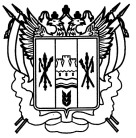 Российская ФедерацияРостовская областьЗаветинский районмуниципальное образование «Киселевское сельское поселение»Собрание депутатов Киселевское сельского поселения Постановление№ 121.03.2024                                                                                                         с. Киселевка               В соответствии  со статьями 17, 28  Устава муниципального образования «Киселевское сельское поселение» Собрание депутатов Киселевского сельского поселения      1. Одобрить проект решения Собрания депутатов Киселевского сельского поселения  «Об  отчете   об исполнении бюджета Киселевского   сельского поселения Заветинского района за  2023 год» (приложение).     2.  Назначить публичные слушания по проекту решения Собрания депутатов Киселевского сельского поселения  «Об  отчете   об исполнении бюджета Киселевского   сельского поселения Заветинского района за  2023 год» на 17.00 часов 29 марта 2024 года. Публичные слушания провести  в  Киселевском СДК  по адресу: с.Киселевка, пер.Новый, д. 6.      3. Настоящее постановление подлежит опубликованию и размещению на официальном сайте Администрации Киселевского сельского поселения.           Председатель Собрания депутатов -           глава Киселевского сельского поселения                                    О.Н. НизиковаПриложение к постановлению Собрания депутатов Киселевского сельского поселения «О проекте  Решения Собрания депутатов Киселевского сельского поселения «Об  отчете об исполнении бюджета  Киселевского сельского поселения Заветинского района за 2023 год»ПРОЕКТРоссийская ФедерацияРостовская областьЗаветинский районмуниципальное образование «Киселевское сельское поселение»Собрание депутатов Киселевского сельского поселенияР е ш е н и еПринятоСобранием депутатов                                                                      _________ 2024 годаРассмотрев предложения Администрации Киселевского сельского поселения об исполнении бюджета  сельского поселения за  2023 год, руководствуясь статьей 28 Устава муниципального образования «Киселевское сельское поселение» Собрание депутатов Киселевского сельского поселения,РЕШИЛО:1. Утвердить отчет об исполнении  бюджета  Киселевского сельского поселения   за 2023 год по доходам в сумме 18 782,6 тыс. рублей, по расходам в сумме 18 809,9 тыс. рублей с превышением расходов над доходами (дефицит бюджета сельского поселения) в сумме 27,3 тыс. рублей и со следующими показателями:1) по доходам  бюджета Киселевского сельского поселения Заветинского района по кодам классификации доходов бюджетов за 2023 год согласно приложению 1 к настоящему решению;2) по расходам  бюджета Киселевского сельского поселения Заветинского района по ведомственной структуре расходов бюджета поселения  за 2023 год согласно приложению 2 к настоящему решению;3)  по расходам  бюджета Киселевского сельского поселения Заветинского района по разделам и подразделам классификации расходов бюджета за 2023 год согласно  приложению  3  к  настоящему решению;4) по источникам финансирования дефицита бюджета Киселевского сельского поселения Заветинского района по кодам классификации источников финансирования дефицитов бюджетов за 2023 год согласно приложению 4 к настоящему решению.2. Настоящее решение вступает в силу со дня его официального опубликования.3.  Контроль  за выполнением решения возложить на постоянную комиссию по бюджету, местным налогам, сборам, тарифам и муниципальной собственности (Л.М.Кочекова).      Председатель Собрания депутатов -      глава Киселевского сельского поселения                                    О.Н.Низиковасело Киселевка__________ 2024 года№ Приложение 1к решению Собрания депутатов Киселевского сельского поселения «Об  отчете об исполнении бюджета  Киселевского сельского поселения Заветинского района за 2023 год»Доходы бюджета Киселевского сельского поселения Заветинского районапо кодам классификации доходов бюджета за 2023 годПриложение 2к решению Собрания депутатов Киселевского сельского поселения «Об  отчете об исполнении бюджета  Киселевского сельского поселения Заветинского района  за 2023 год»Расходы  бюджета  Киселевского сельского поселения Заветинского района по ведомственной структуре  расходов бюджета поселения за 2023 год.                                                                                                                        (тыс. рублей)Приложение 3к решению Собрания депутатов Киселевского сельского поселения «Об отчете об исполнении бюджета  Киселевского сельского поселения Заветинского района за 2022 год»Распределение расходов  бюджета Киселевского сельского поселения Заветинского района  по разделам и подразделам функциональной классификации расходов бюджетов за 2022 годПриложение 4к решению Собрания депутатов Киселевского сельского поселения «Об  отчете об исполнении бюджета  Киселевского сельского поселения Заветинского района за 2022 год»Источники финансирования дефицита бюджета  Киселевского сельского поселения Заветинского района по кодам классификации источников финансирования дефицитов бюджета поселения за 2022 годОтпечатано в Администрации Киселевского сельского поселения по адресу:347432 Ростовская область, Заветинский район, с. Киселевка, ул. 60 лет СССР, 40Тираж 30 экз. Отпечатано 21.03.2024 г.О  проекте  решения Собрания депутатов Киселевского сельского поселения «Об  отчете   об исполнении бюджета Киселевского   сельского поселения Заветинского района за  2023 год»Об  отчете   об исполнении бюджета Киселевского   сельского поселения Заветинского района за  2023 годКод  БК РФНаименование  статьи доходаКассовое исполнение 182 1 00 00000 00 0000 000НАЛОГОВЫЕ И НЕНАЛОГОВЫЕ  ДОХОДЫ 2 572,7 182 1 01 00000 00 0000 000НАЛОГИ НА ПРИБЫЛЬ, ДОХОДЫ248,1 182 1 01 02000 01 0000 110Налог на доходы физических лиц248,1 182 1 01 02010 01 0000 110Налог на доходы физических лиц с доходов, источником которых является налоговый агент, за исключением доходов, в отношении которых исчисление и уплата налога осуществляются в соответствии со статьями 227, 227.1 и 228 Налогового кодекса Российской Федерации226,3182 1 01 02020 01 0000 110Налог на доходы физических лиц с доходов, полученных от осуществления деятельности физическими лицами, зарегистрированными в качестве индивидуальных предпринимателей, нотариусов, занимающихся частной практикой, адвокатов, учредивших адвокатские кабинеты, и других лиц, занимающихся частной практикой в соответствии со статьей 227 Налогового кодекса Российской Федерации6,4 182 1 01 02030 01 0000 110Налог на доходы физических лиц с доходов, полученных физическими лицами в соответствии со статьей 228 Налогового кодекса Российской Федерации15,4 182 1 05 00000 00 0000 000НАЛОГИ НА СОВОКУПНЫЙ ДОХОД997,1 182 1 05 03000 01 0000 110Единый сельскохозяйственный налог997,1182 1 05 03010 01 0000 110Единый сельскохозяйственный налог997,1 182 1 06 00000 00 0000 000 НАЛОГИ НА ИМУЩЕСТВО1 327,5 182 1 06 01000 00 0000 110 Налог на имущество физических лиц167,2 182 1 06 01030 10 0000 110Налог на имущество физических лиц, взимаемый по ставкам, применяемым к объектам налогообложения, расположенным в границах поселений167,2182 1 06 06000 00 0000 110 Земельный налог1 160,3182 1 06 06030 00 0000 110Земельный налог с организаций-3,9182 1 06 06033 10 0000 110  Земельный налог с организаций, обладающих земельным участком, расположенным в границах сельских поселений-3,9182 1 06 06040 00 0000 110Земельный налог с физических лиц1 164,2182 1 06 06043 10 0000 110Земельный налог с физических лиц, обладающих земельным участком, расположенным в границах сельских поселений1 164,2802 1 00 00000 00 0000 000НАЛОГОВЫЕ И НЕНАЛОГОВЫЕ  ДОХОДЫ29,3802 1 16 00000 00 0000 000ШТРАФЫ, САНКЦИИ, ВОЗМЕЩЕНИЕ УЩЕРБА29,3802 1 16 02000 02 0000 140 Административные штрафы, установленные законами субъектов Российской Федерации об административных правонарушениях29,3802 1 16 02020 02 0000 140Административные штрафы, установленные законами субъектов Российской Федерации об административных правонарушениях, за нарушение муниципальных правовых актов29,3 951 1 00 00000 00 0000 000НАЛОГОВЫЕ И НЕНАЛОГОВЫЕ  ДОХОДЫ1 111,2 951 1 08 00000 00 0000 000ГОСУДАРСТВЕННАЯ  ПОШЛИНА1,0 951 1 08 04000 01 0000 110Государственная пошлина за совершение нотариальных  действий (за исключением действий, совершаемых консульскими учреждениями Российской Федерации) 1,0 951 1 08 04020 01 0000 110Государственная пошлина за совершение нотариальных  действий должностными лицами органов местного самоуправления, уполномоченными в соответствии с законодательными актами Российской Федерации на совершение нотариальных действий1,0 951 1 11 00000 00 0000 000ДОХОДЫ ОТ ИСПОЛЬЗОВАНИЯ ИМУЩЕСТВА, НАХОДЯЩЕГОСЯ В ГОСУДАРСТВЕННОЙ  И МУНИЦИПАЛЬНОЙ СОБСТВЕННОСТИ92,0 951 1 11 05000 00 0000 120Доходы, получаемые в виде арендной  либо иной платы за передачу в возмездное пользование государственного и муниципального  имущества (за исключением имущества автономных учреждений, а также имущества государственных и муниципальных унитарных предприятий, в том числе казенных)92,0 951 1 11 05020 00 0000 120Доходы, получаемые в виде арендной  платы за земли после разграничения   государственной собственности на землю,  а также средства от продажи права на заключение договоров аренды указанных земельных участков (за исключением земельных участков бюджетных и автономных учреждений)92,0951 1 11 05025 10 0000 120Доходы, получаемые в виде арендной  платы,  а также средства от продажи права на заключение договоров аренды за земли, находящиеся в собственности поселений (за исключением земельных участков муниципальных бюджетных и автономных учреждений)92,0951 1 13 00000 00 0000 000ДОХОДЫ ОТ ОКАЗАНИЯ ПЛАТНЫХ УСЛУГ И КОМПЕНСАЦИИ ЗАТРАТ ГОСУДАРСТВА13,4951 1 13 02000 00 0000 130Доходы от компенсации затрат государства13,4951 1 13 02060 00 0000 130Доходы, поступающие в порядке возмещения расходов, понесенных в связи с эксплуатацией имущества13,4951 1 13 02065 10 0000 130Доходы, поступающие в порядке возмещения расходов, понесенных в связи с эксплуатацией имущества сельских поселений13,4951 1 14 00000 00 0000 000ДОХОДЫ ОТ ПРОДАЖИ МАТЕРИАЛЬНЫХ И НЕМАТЕРИАЛЬНЫХ АКТИВОВ816,0951 1 14 06000 00 0000 430Доходы от продажи земельных участков, находящихся в государственной и муниципальной собственности816,0951 1 14 06020 00 0000 430Доходы от продажи земельных участков, государственная собственность на которые разграничена (за исключением земельных участков бюджетных и автономных учреждений)816,0951 1 14 06025 10 0000 430Доходы от продажи земельных участков, находящихся в собственности сельских поселений (за исключением земельных участков муниципальных бюджетных и автономных учреждений)816,0951 1 16 00000 00 0000 000ШТРАФЫ, САНКЦИИ, ВОЗМЕЩЕНИЕ УЩЕРБА3,8951 1 16 10000 00 0000 140Платежи в целях возмещения причиненного ущерба (убытков)3,8951 1 16 10060 00 0000 140Платежи в целях возмещения убытков, причиненных уклонением от заключения муниципального контракта3,8951 1 16 10061 10 0000 140Платежи в целях возмещения убытков, причиненных уклонением от заключения с муниципальным органом сельского поселения (муниципальным казенным учреждением) муниципального контракта, а также иные денежные средства, подлежащие зачислению в бюджет сельского поселения за нарушение законодательства Российской Федерации о контрактной системе в сфере закупок  товаров, работ, услуг для обеспечения государственных и муниципальных нужд (за исключением муниципального контракта , финансируемого за счет средств муниципального дорожного фонда)3,8951 117 00000 00 0000 000ПРОЧИЕ НЕНАЛОГОВЫЕ ДОХОДЫ185,0951 117 05000 00 0000 180Прочие неналоговые доходы175,0951 117 05050 10 0000 180Прочие неналоговые доходы бюджетов сельских поселений175,0951 117 15000 00 0000 150Инициативные платежи10,0951 117 15030 10 0000 150Инициативные платежи, зачисляемые в бюджеты сельских поселений10,0951 117 15030 10 0001 150Инициативные платежи, зачисляемые в бюджеты сельских поселений (средства населения на капитальный ремонт пешеходных дорожек Киселевского сельского поселения)10,0951 200 00000 00 0000 000БЕЗВОЗМЕЗДНЫЕ ПОСТУПЛЕНИЯ15 069,4951 2 02 00000 00 0000 000Безвозмездные поступления от других бюджетов бюджетной системы Российской Федерации15 069,4 951 2 02 10000 00 0000 150Дотации  бюджетам субъектов  Российской Федерации и муниципальных образований9 364,8 951 2 02 15001 00 0000 150Дотации на выравнивание бюджетной обеспеченности из бюджетов муниципальных районов, городских округов с внутригородским делением8 515,9 951 2 02 15001 10 0000 150Дотации бюджетам сельских поселений на выравнивание бюджетной обеспеченности из бюджетов муниципальных районов8 515,9951 2 02 15002 00 0000 150Дотации бюджетам на поддержку мер по обеспечению сбалансированности бюджетов848,9951 2 02 15002 10 0000 150Дотации бюджетам сельских поселений на поддержку мер по обеспечению сбалансированности бюджетов848,9 951 2 02 30000 00 0000 150Субвенции  бюджетам субъектов Российской Федерации и муниципальных образований130,3951  2 02 30024 00 0000 150Субвенции местным бюджетам на выполнение передаваемых полномочий субъектов Российской Федерации0,2951  2 02 30024 10 0000 150Субвенции бюджетам поселений на выполнение передаваемых полномочий субъектов Российской Федерации0,2 951 2 02 35118 00 0000 150Субвенции бюджетам на осуществление полномочий по первичному воинскому учету на территориях, где отсутствуют военные комиссариаты		130,1951  2 02 35118 10 0000 150Субвенции бюджетам поселений на осуществление полномочий по первичному воинскому учету на территориях, где отсутствуют военные комиссариаты130,1951 2 02 40000 00 0000 150Иные межбюджетные трансферты5 574,3951 2 02 49999 00 0000 150Прочие межбюджетные трансферты, передаваемые бюджетам5 574,3951 2 02 49999 10 0000 150Прочие межбюджетные трансферты, передаваемые бюджетам сельских поселений5 574,3Всего доходов18 782,6НаименованиеМинРзПРЦСРВР2023 г.Всего18 809,9АДМИНИСТРАЦИЯ КИСЕЛЕВСКОГО СЕЛЬСКОГО ПОСЕЛЕНИЯ95118 809,9Расходы на выплаты по оплате труда работников органов местного самоуправления Киселевского сельского поселения в рамках подпрограммы «Обеспечение реализации муниципальной программы Киселевского сельского поселения«Муниципальная политика» муниципальной программы Киселевского сельского поселения «Муниципальная политика» (Расходы на выплаты персоналу государственных (муниципальных) органов)951010407.2.00.001101206 652,9Расходы на обеспечение функций органов местного самоуправления Киселевского сельского поселения в рамках подпрограммы «Обеспечение реализации муниципальной программы Киселевского сельского поселения «Муниципальная политика» муниципальной программы Киселевского сельского поселения «Муниципальная политика» (Иные закупки товаров, работ и услуг для обеспечения государственных (муниципальных) нужд)951010407.2.00.00190240574,4Расходы на обеспечение функций органов местного самоуправления Киселевского сельского поселения в рамках подпрограммы «Обеспечение реализации муниципальной программы Киселевского сельского поселения «Муниципальная политика» муниципальной программы Киселевского сельского поселения «Муниципальная политика» (Уплата налогов, сборов и иных платежей)951010407.2.00.001908501,4Расходы на осуществление полномочий по определению в соответствии с частью 1 статьи 11.2 Областного закона от 25 октября 2002 года № 273-ЗС «Об административных правонарушениях» перечня должностных лиц, уполномоченных составлять протоколы об административных правонарушениях в рамках непрограммных расходов органов местного самоуправления Киселевского сельского поселения (Иные закупки товаров, работ и услуг для обеспечения государственных (муниципальных) нужд)951010499.9.00.723902400,2Иные межбюджетные трансферты, передаваемые бюджету района на осуществление части полномочий по решению вопросов местного значения в соответствии с заключенными соглашениями на осуществление внутреннего муниципального контроля в рамках непрограммных расходов органов местного самоуправления Киселевского сельского поселения (Иные межбюджетные трансферты)951010699.9.00.8606054040,8Мероприятия по обеспечению прозрачности деятельности органов местного самоуправления Киселевского сельского поселения в рамках подпрограммы «Противодействие коррупции в Киселевском сельском поселении» муниципальной программы Киселевского сельского поселения «Обеспечение общественного порядка и противодействие преступности на территории Киселевского сельского поселения» (Иные закупки товаров, работ и услуг для обеспечения государственных (муниципальных) нужд)951011301.1.00.265802402,0Мероприятия на информационно-пропагандистское противодействие экстремизму и терроризму в рамках подпрограммы «Профилактика экстремизма и терроризма в Киселевском сельском поселении» муниципальной программы Киселевского сельского поселения «Обеспечение общественного порядка и противодействие преступности на территории Киселевского сельского поселения» (Иные закупки товаров, работ и услуг для обеспечения государственных (муниципальных) нужд)951011301.2.00.260202402,0Меры по общей профилактике наркомании, формированию антинаркотического мировоззрения в рамках подпрограммы «Комплексные меры противодействия злоупотреблению наркотиками и их незаконному обороту» муниципальной программы Киселевского сельского поселения «Обеспечение общественного порядка и противодействие преступности на территории Киселевского сельского поселения» (Иные закупки товаров, работ и услуг для обеспечения государственных (муниципальных) нужд)951011301.3.00.260302402,0Мероприятия на выполнение прочих обязательств в муниципальном образовании «Киселевское сельское поселение»в рамках подпрограммы «Обеспечение реализации муниципальной программы Киселевского сельского поселения «Муниципальная политика» муниципальной программы Киселевского сельского поселения «Муниципальная политика» (Иные закупки товаров, работ и услуг для обеспечения государственных (муниципальных) нужд)951011307.2.00.2628024092,5Мероприятия на выполнение прочих обязательств в муниципальном образовании «Киселевское сельское поселение»в рамках подпрограммы «Обеспечение реализации муниципальной программы Киселевского сельского поселения «Муниципальная политика» муниципальной программы Киселевского сельского поселения «Муниципальная политика» (Уплата налогов, сборов и иных платежей)951011307.2.00.2628085030,2Мероприятия по поддержке добровольного пожарных дружин (команд) в рамках подпрограммы «Поддержка добровольных пожарных дружин (команд)» муниципальной программы Киселевского сельского поселения «Поддержка добровольных пожарных дружин (команд) на территории Киселевского сельского поселения» (Иные закупки товаров, работ и услуг для обеспечения государственных (муниципальных) нужд)951011309.1.00.264002402,1Расходы по организации и проведению независимой оценки качества условий оказания услуг в сфере культуры в рамках непрограммных расходов органов местного самоуправления Киселевского сельского поселения (Иные закупки товаров, работ и услуг для обеспечения государственных (муниципальных) нужд)951011399.9.00.2649024012,0Расходы на осуществление первичного воинского учета на территориях, где отсутствуют военные комиссариаты в рамках непрограммных расходов органов местного самоуправления Киселевского сельского поселения (Расходы на выплаты персоналу государственных (муниципальных) органов)951020399.9.00.51180120115,4Расходы на осуществление первичного воинского учета на территориях, где отсутствуют военные комиссариаты в рамках непрограммных расходов органов местного самоуправления Киселевского сельского поселения (Иные закупки товаров, работ и услуг для обеспечения государственных (муниципальных) нужд)951020399.9.00.5118024014,7Мероприятия по предупреждению пожаров и пропаганда среди населения по мерам пожарной безопасности через средства массовой информации, распространением памяток и листовок в рамках подпрограммы «Пожарная безопасность» муниципальной программы Киселевского сельского поселения «Защита населения и территории от чрезвычайных ситуаций, обеспечение пожарной безопасности и безопасности людей на водных объектах на территории Киселевского сельского поселения» (Иные закупки товаров, работ и услуг для обеспечения государственных (муниципальных) нужд)951031002.1.00.260702404,6Расходы на обеспечение первичных мер пожарной безопасности на территории поселений в рамках подпрограммы «Пожарная безопасность» муниципальной программы Киселевского сельского поселения «Защита населения и территории от чрезвычайных ситуаций, обеспечение пожарной безопасности и безопасности людей на водных объектах на территории Киселевского сельского поселения» (Иные закупки товаров, работ и услуг для обеспечения государственных (муниципальных) нужд)951031002.1.00.S48502403 702,0Расходы на осуществление мероприятий по обслуживанию и содержанию водных объектов в рамках подпрограммы «Водное хозяйство» муниципальной программы Киселевского сельского поселения «Охрана окружающей среды и рациональное природопользование» (Иные закупки товаров, работ и услуг для обеспечения государственных (муниципальных) нужд)951040610.1.00.2646024015,7Расходы на уличное освещение в рамках подпрограммы «Благоустройство территории Киселевского сельского поселения» муниципальной программы Киселевского сельского поселения «Обеспечение качественными жилищно-коммунальными услугами населения Киселевского сельского поселения» (Иные закупки товаров, работ и услуг для обеспечения государственных (муниципальных) нужд)951050306.2.00.26210240155,2Расходы  на озеленение территории сельского поселения в рамках подпрограммы «Благоустройство территории Киселевского сельского поселения» муниципальной программы  Киселевского сельского поселения «Обеспечение качественными жилищно-коммунальными услугами населения Киселевского сельского поселения» (Иные закупки товаров, работ и услуг для обеспечения государственных (муниципальных) нужд)951050306.2.00.2622024019,5Расходы по содержанию мест захоронения в рамках подпрограммы «Благоустройство территории Киселевского сельского поселения» муниципальной программы Киселевского сельского поселения «Обеспечение качественными жилищно-коммунальными услугами населения Киселевского сельского поселения» (Иные закупки товаров, работ и услуг для обеспечения государственных (муниципальных) нужд)951050306.2.00.262302407,3Расходы на прочие мероприятия по благоустройству в рамках подпрограммы «Благоустройство территории Киселевского сельского поселения» муниципальной программы Киселевского сельского поселения «Обеспечение качественными жилищно-коммунальными услугами населения Киселевского сельского поселения» (Иные закупки товаров, работ и услуг для обеспечения государственных (муниципальных) нужд)951050306.2.00.26240240258,2Расходы на софинансирование на проведение капитального ремонта пешеходных дорожек Киселевского сельского поселения в рамках подпрограммы «Благоустройство территории Киселевского сельского поселения» муниципальной программы Киселевского сельского поселения «Обеспечение качественными жилищно-коммунальными услугами населения Киселевского сельского поселения (Иные закупки товаров, работ и услуг для обеспечения государственных (муниципальных) нужд)951050306.2.00.2646024010,0Расходы на реализацию общественно значимых проектов по благоустройству сельских территорий в рамках подпрограммы «Благоустройство территории Киселевского сельского поселения» муниципальной программы Киселевского сельского поселения «Обеспечение качественными жилищно-коммунальными услугами населения Киселевского сельского поселения (Иные закупки товаров, работ и услуг для обеспечения государственных (муниципальных) нужд)951050306.2.00.S36902402 543,7Обеспечение дополнительного профессионального образования лиц, замещающих должности муниципальных служащих в рамках подпрограммы «Развитие муниципального управления и муниципальной службы в Киселевском сельском поселении, дополнительное профессиональное образование лиц, занятых в системе местного самоуправления» муниципальной программы Киселевского сельского поселения«Муниципальная политика» (Иные закупки товаров, работ и услуг для обеспечения государственных (муниципальных) нужд)951070507.1.00.262602407,3Расходы на обеспечение проведения мероприятий по вовлечению молодежи в социальную практику, поддержке молодежных инициатив в рамках подпрограммы «Поддержка молодежных инициатив» муниципальной программы Киселевского сельского поселения «Молодежная политика и социальная активность Киселевского сельского поселения» (Иные закупки товаров, работ и услуг для обеспечения государственных (муниципальных) нужд)951070712.1.00.265202401,0Расходы на обеспечение проведения мероприятий по содействию гражданско-патриотическому воспитанию молодых людей Киселевского сельского поселения в рамках подпрограммы «Формирование патриотизма и гражданской ответственности в молодежной среде» муниципальной программы Киселевского сельского поселения «Молодежная политика и социальная активность Киселевского сельского поселения» (Иные закупки товаров, работ и услуг для обеспечения государственных (муниципальных) нужд)951070712.2.00.265302401,3Расходы на организацию и проведение серии мероприятий добровольческой направленности, информационной компании о популяризации добровольчества в рамках подпрограммы «Формирование эффективной системы поддержки добровольческой деятельности» муниципальной программы Киселевского сельского поселения «Молодежная политика и социальная активность Киселевского сельского поселения» (Иные закупки товаров, работ и услуг для обеспечения государственных (муниципальных) нужд)951070712.3.00.265402400,3Расходы на обеспечение деятельности (оказание услуг) муниципальных учреждений Киселевского сельского поселения в рамках подпрограммы «Развитие культуры» муниципальной программы Киселевского сельского поселения «Развитие культуры Киселевского сельского поселения» (Субсидии бюджетным учреждениям)951080104.1.00.005906104 184,1Иные межбюджетные трансферты за счет средств резервного фонда Правительства Ростовской области в рамках непрограммного направления деятельности «Реализация функций иных органов местного самоуправления Киселевского сельского поселения» (Субсидии бюджетным учреждениям)951080199.1.00.71180610224,8Расходы  на выплаты государственной пенсии за выслугу лет лицам, замещающим муниципальные должности и должности муниципальной службы в Киселевском сельском поселении (Публичные нормативные социальные выплаты гражданам)951100111.1.00.26470310120,3Расходы на физическое воспитание населения Киселевского сельского поселения и обеспечение организации и проведения физкультурных и массовых мероприятий, проведение спортивных праздников посвященных знаменательным датам и участие команд Киселевского сельского поселения в районных, зональных и областных соревнованиях в рамках подпрограммы «Развитие физической культуры и массового спорта в Киселевском сельском поселении» муниципальной программы Киселевского сельского поселения «Развитие физической культуры и спорта на территории Киселевского сельского поселения» (Иные закупки товаров, работ и услуг для обеспечения государственных (муниципальных) нужд)951110205.1.00.2618024012,0НаименованиеРзПРКассовоеисполнениеОБЩЕГОСУДАРСТВЕННЫЕ ВОПРОСЫ016 414,1Функционирование Правительства Российской Федерации, высших исполнительных органов государственной власти субъектов Российской Федерации, местных администраций01046 185,0Обеспечение деятельности финансовых, налоговых и таможенных органов и органов финансового (финансово-бюджетного) надзора010639,2Другие общегосударственные вопросы0113189,9НАЦИОНАЛЬНАЯ ОБОРОНА02110,8Мобилизационная и вневойсковая подготовка0203110,8НАЦИОНАЛЬНАЯ ЭКОНОМИКА0413,9Водное хозяйство040613,9ЖИЛИЩНО-КОММУНАЛЬНОЕ ХОЗЯЙСТВО05947,9Благоустройство0503947,9ОБРАЗОВАНИЕ0717,5Профессиональная подготовка, переподготовка и повышение квалификации070517,5КУЛЬТУРА, КИНЕМАТОГРАФИЯ 085 410,7Культура08015 410,7СОЦИАЛЬНАЯ ПОЛИТИКА1029,8Пенсионное обеспечение100129,8ФИЗИЧЕСКАЯ  КУЛЬТУРА  И  СПОРТ118,2Массовый спорт11028,2ИТОГО:12 952,9 Код НаименованиеКассовое исполнение Источников финансирования дефицитов  бюджетов, всего-878,3ИСТОЧНИКИ ВНУТРЕННЕГО ФИНАНСИРОВАНИЯ ДЕФИЦИТОВ БЮДЖЕТОВ-878,3951 01 00 00 00 00 0000 000Изменение остатков средств -878,3 951 01 05 00 00 00 0000 000Изменение остатков средств на счетах по учету средств бюджета-878,3 951 01 05 00 00 00 0000 500Увеличение остатков средств бюджетов -12 074,6 951 01 05 02 00 00 0000 500Увеличение прочих остатков средств бюджетов-12 074,6 951 01 05 02 01 00 0000 510Увеличение прочих остатковденежных средств бюджетов-12 074,6 951 01 05 02 01 10 0000 510Увеличение прочих остатков денежных средств  бюджетов поселений-12 074,6 951 01 05 00 00 00 0000 600Уменьшение остатков средств бюджетов12 952,9 951 01 05 02 00 00 0000 600Уменьшение прочих остатков средств бюджетов12 952,9 951 01 05 02 01 00 0000 610Уменьшение прочих остатков  денежных средств бюджетов12 952,9 951 01 05 02 01 10 0000 610Уменьшение прочих остатков  денежных средств  бюджетов поселений12 952,9